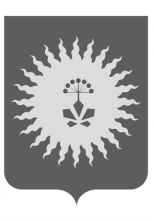 АДМИНИСТРАЦИЯАНУЧИНСКОГО МУНИЦИПАЛЬНОГО ОКРУГАПРИМОРСКОГО КРАЯ.РАСПОРЯЖЕНИЕ« 13 » февраля 2023г.                        с.Анучино                                         № 80Об организации проведения открытого конкурса на право заключения договора управления многоквартирным домомВ соответствии с Жилищным Кодексом Российской Федерации, Правилами утвержденными постановлением Правительства Российской Федерации от  06.02.2006 № 75 «О порядке проведения органом местного самоуправления открытого конкурса по отбору управляющей организации для управления многоквартирным домом», Устава Анучинского муниципального округа Приморского  края	1. Организовать отделу жизнеобеспечения администрации Анучинского  муниципального  округа проведение открытого конкурса на право заключения договора управления многоквартирным домом (либо договоров управления несколькими домами) по адресам:-с. Анучино –ул. Горького, д.2;ул. Горького, д.4; ул. Горькогод.6; ул. Горькогод.8; ул. 100 лет Анучино, д. 4; ул. 100 лет Анучино, д. 4а; ул. Ленинская, д. 2, ул. Ленинская, д.4; ул. Банивура, д.12, ул. Банивура, д.20. -с. Староварваровка – ул. Центральная, д.18; ул. Центральная, д.20; ул. Мира, д.19. 	- с. Пухово – ул. Школьная, д. 2; ул. Школьная, д.7; ул. Школьная, д. 9.           - с.Чернышевка– ул. Лермонтова, д.2; ул. Лермонтова, д. 3; ул. Лермонтова, д. 4; ул. Лермонтова, д.15, ДОС 228, ДОС 229, ДОС 239 в срок до 21 февраля  2023 года.    2. Отделу жизнеобеспечения администрации Анучинского муниципального округа (Бурдейной) разместить на официальном сайте torgi.gov.ru в информационно-телекоммуникационной сети «Интернет» информацию о проведении торгов.   3. Контроль за исполнением настоящего распоряжения возложить на заместителя главы администрации Анучинского муниципального округа И.В. Дубовцева.Глава Анучинского муниципального округа                                                           С.А. Понуровский